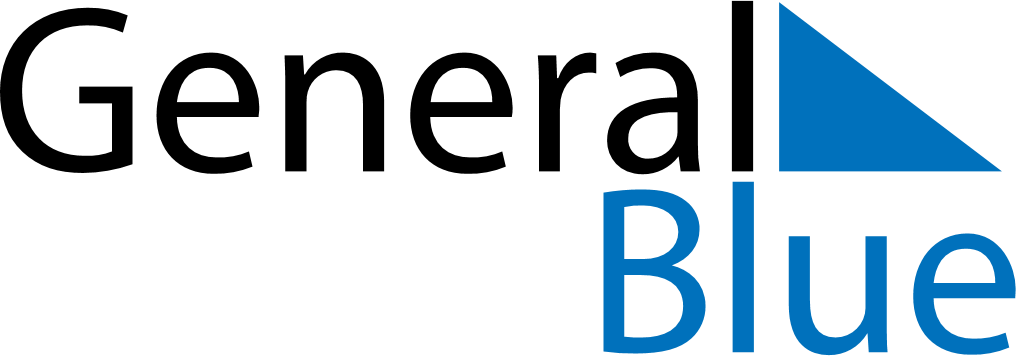 June 2024June 2024June 2024June 2024June 2024June 2024June 2024Gongzhuling, Jilin, ChinaGongzhuling, Jilin, ChinaGongzhuling, Jilin, ChinaGongzhuling, Jilin, ChinaGongzhuling, Jilin, ChinaGongzhuling, Jilin, ChinaGongzhuling, Jilin, ChinaSundayMondayMondayTuesdayWednesdayThursdayFridaySaturday1Sunrise: 4:02 AMSunset: 7:14 PMDaylight: 15 hours and 12 minutes.23345678Sunrise: 4:02 AMSunset: 7:15 PMDaylight: 15 hours and 13 minutes.Sunrise: 4:01 AMSunset: 7:16 PMDaylight: 15 hours and 14 minutes.Sunrise: 4:01 AMSunset: 7:16 PMDaylight: 15 hours and 14 minutes.Sunrise: 4:01 AMSunset: 7:16 PMDaylight: 15 hours and 15 minutes.Sunrise: 4:00 AMSunset: 7:17 PMDaylight: 15 hours and 16 minutes.Sunrise: 4:00 AMSunset: 7:18 PMDaylight: 15 hours and 17 minutes.Sunrise: 4:00 AMSunset: 7:19 PMDaylight: 15 hours and 18 minutes.Sunrise: 3:59 AMSunset: 7:19 PMDaylight: 15 hours and 19 minutes.910101112131415Sunrise: 3:59 AMSunset: 7:20 PMDaylight: 15 hours and 20 minutes.Sunrise: 3:59 AMSunset: 7:20 PMDaylight: 15 hours and 21 minutes.Sunrise: 3:59 AMSunset: 7:20 PMDaylight: 15 hours and 21 minutes.Sunrise: 3:59 AMSunset: 7:21 PMDaylight: 15 hours and 22 minutes.Sunrise: 3:59 AMSunset: 7:21 PMDaylight: 15 hours and 22 minutes.Sunrise: 3:59 AMSunset: 7:22 PMDaylight: 15 hours and 23 minutes.Sunrise: 3:59 AMSunset: 7:22 PMDaylight: 15 hours and 23 minutes.Sunrise: 3:59 AMSunset: 7:23 PMDaylight: 15 hours and 24 minutes.1617171819202122Sunrise: 3:59 AMSunset: 7:23 PMDaylight: 15 hours and 24 minutes.Sunrise: 3:59 AMSunset: 7:24 PMDaylight: 15 hours and 24 minutes.Sunrise: 3:59 AMSunset: 7:24 PMDaylight: 15 hours and 24 minutes.Sunrise: 3:59 AMSunset: 7:24 PMDaylight: 15 hours and 25 minutes.Sunrise: 3:59 AMSunset: 7:24 PMDaylight: 15 hours and 25 minutes.Sunrise: 3:59 AMSunset: 7:25 PMDaylight: 15 hours and 25 minutes.Sunrise: 3:59 AMSunset: 7:25 PMDaylight: 15 hours and 25 minutes.Sunrise: 4:00 AMSunset: 7:25 PMDaylight: 15 hours and 25 minutes.2324242526272829Sunrise: 4:00 AMSunset: 7:25 PMDaylight: 15 hours and 25 minutes.Sunrise: 4:00 AMSunset: 7:25 PMDaylight: 15 hours and 25 minutes.Sunrise: 4:00 AMSunset: 7:25 PMDaylight: 15 hours and 25 minutes.Sunrise: 4:00 AMSunset: 7:25 PMDaylight: 15 hours and 24 minutes.Sunrise: 4:01 AMSunset: 7:25 PMDaylight: 15 hours and 24 minutes.Sunrise: 4:01 AMSunset: 7:25 PMDaylight: 15 hours and 24 minutes.Sunrise: 4:02 AMSunset: 7:25 PMDaylight: 15 hours and 23 minutes.Sunrise: 4:02 AMSunset: 7:25 PMDaylight: 15 hours and 23 minutes.30Sunrise: 4:03 AMSunset: 7:25 PMDaylight: 15 hours and 22 minutes.